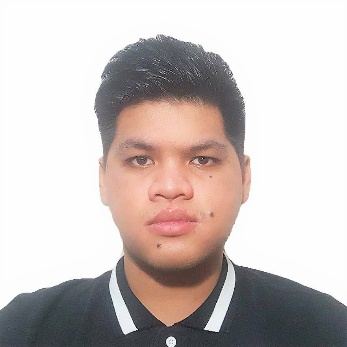 Brent E-mail Add.: brent.379707@2freemail.com OBJECTIVES: To further my experience and knowledge and learn new strategies and methodologies in the field of engineering construction and management, and to share my knowledge and skills while interacting with others to the growth and success of the organization.EDUCATIONAL BACKGROUND:COLLEGE:Bachelor of Science in Civil EngineeringHoly Angel University						Angeles, Pampanga, PhilippinesApril 2015HIGH SCHOOL:Guagua National Colleges Montessori						Guagua, Pampanga, PhilippinesMarch 2010ON THE JOB TRAINING:EstimatorProvincial Engineering Office Pampanga, Philippines (PEO) (April 2014 – May 2014)Quantity estimates of materialsWORK EXPERIENCE:Position:                                 Jr. Site Engineer Company:                               CMungcal Engineering (January 2016 – February 2018)       Projects:                                  Palladium Hotel, Capitol Hills Hotel, Angeles City, PhilippinesDuties and ResponsibilitiesReview drawing and make estimate and program of works for purpose construction and rehabilitation project. Project supervisor of work phase as per specified plan and project specification. Monitor progress of work in accordance with the given timetable on project planning schedule.Attend regular construction meeting and other meetings which required by the management.Prepares daily/weekly progress report concerning all activities, utilized equipment, and workforce.Supervising, monitoring and interpreting the drawings/plans for actual implementation.Oversees the workmanship of workers to maximize daily accomplishment.Reports to the project manager regarding problems and daily issues that arises during project execution.Overseeing quality control and health and safety matters on site.Preparing estimates and shop drawing for additional works.Preparing of bar bending schedule for beams, columns, and slab to be used in the construction phase.Position:                               Cadet EngineerCompany:                              E.M.Danan Construction (April 2015 - December 2015)Project:                                  Residential, Quezon City, PhilippinesDuties and ResponsibilitiesMonitors daily activity on site.Checking of plans, drawings for actual implementation.Preparing daily/weekly progress report.Checking materials for compliance with the specified requirements.Skills/Interest:Technical knowledge of construction processStrong numerical and analytical skillsHigh attention to detailHas knowledge of Quantity Take-offHas knowledge in AutoCAD 2DHas knowledge in MS OfficeCan work well both independently and as a teamSeminars/ Training Attended:Colloquia 2015 – UPLB, Los Banos, October 4, 2014Computer-Aided Quantity Surveying-August 21 to September 18, 2016AFFILIATIONS:Philippine Institute of Civil Engineers – Member, HAU Chapter, June 2014-PresentPERSONAL INFORMATION:Nickname: BrentGender: MaleAge: 23Date of Birth: October 08, 1994Height: 5’7”Weight: 85 kg.Visa Status: Visit Visa